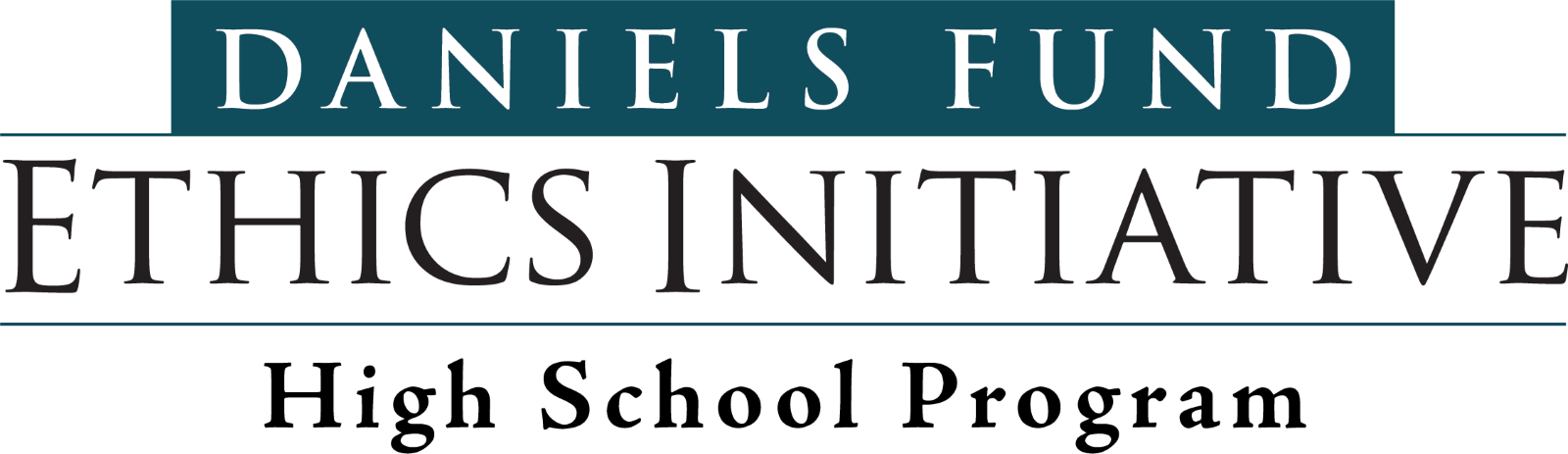 The Gray Zone QuestionsWhat was your favorite part of the game? What was your least favorite part?Which scene stuck with you the most?Did Raheem’s story remind you of something that you've seen in real life? What was similar? What was different?How did playing Raheem’s story impact your mood?When was Raheem most successful in determining his personal vision? What strategies did he use?What obstacles did Raheem encounter while determining his personal vision? Was he able to overcome them?Were you satisfied with Raheem’s outcome? Why or why not?How would your family have reacted to Raheem’s decisions? Would this have changed his outcome?Play through the story again. Did Raheem’s experience change based on his new decisions? Which play through had the better outcome?  The Gray Zone Episode 2 – Raheem’s Story – EI:063 + EI-063Choosing a Career (Determining Personal Vision)Discussion Guide